Проектная деятельность  младших школьников.А.С. ФедороваУчитель начальных классов МКОУ СОШ с. Малышево Хабаровский районОрганизация проектной деятельности учащихся становится все более популярной в современной образовательной практике. Получив первоначально широкое распространение в основном в старшем звене общего образования, проектирование стало также довольно активно использоваться в обучении младших школьников, как в рамках урока, так и во внеурочной деятельности. Проектная деятельность позволяет интегрировать знания учащихся из различных предметных областей для решения одной проблемы, дает возможность применить полученные знания,  как в учебной деятельности, так и за её пределами.	Главная задача школьного образования сегодня- это развитие личности, способной  к анализу существующей ситуации, самостоятельно и ответственно принимающей решения в постоянно меняющихся условиях. Одним из средств формирования такой личности признан компетентностный подход к целям,  содержанию образования, организации образовательного процесса и оценке достижений учащихся.Компетентстная парадигма :Рассматривает человека как  главную цель образования.Производит новые знания.Имеет дело с обучающимися ( Я учусь, учитель мне поможет)Учит добывать, выстраивать личностные знания на основе разноплановой информации.Учит самостоятельно ставить задачи, интегрировать идеи, замыслы, проекты.Учить усваивать способ мышления, приводящий к открытию новых знаний.Учит ставить , задавать вопросы, обращаться за помощью к преподавателю.Учит использовать методы доказательства для решения новых задач.Учит работать с информацией, производить ее классификацию.Учит формулировать, занимать и отстаивать собственную позицию.Готовит к непрерывному продолжению образования, поиску новой информации.Учит постоянной смене ролей.Учит сохранять и развивать индивидуальность при социализацииМетод, обеспечивающий формирование компетентности- компетентностный метод.Наша задача, как учителей начальной школы   не информировать ученика , а учить решать жизненно важные проблемы.В организации проектной деятельности чрезвычайно важным является вопрос о понимании целей ученического проектирования педагогом, который его организует. Истинная цель работы над проектом направлена на учащегося : овладение компетентностью в решении личностно-значимых для него проблем, формирование новообразований и развитие качеств личности.Нам известно, что у учеников младшей школы, особенно первоклассников не сформированы представления  или вовсе отсутствует рефлексия собственной деятельности. Поэтому целесообразней говорить не о целях, а о целях- мотивах школьника. Ребенку в ходе проекта важно удовлетворить познавательный интерес , самореализоваться, достичь определенного успеха в деятельности .  Со временем мотивы социального престижа и вознаграждения  будут постепенно вытесняться  познавательными мотивами: стремлением к познанию нового, самообразованию и самосовершенствованию.Таким образом  можно сформулировать цели  проектной деятельности, которыми должен  руководствоваться учитель :Направленность на формирование умений действенно- практического характера, требующих практического применения знаний и умений, полученных на уроках, а также создание условий , способствующих усвоению новых для ребенка знаний  и выработке собственных  эффективных надпредметных действий по организации деятельности.Овладение учащимися общими алгоритмами решения теоретико- практических задач на примере знакомства с алгоритмом работы над проектом.Создание условий для приобретения социальной практики за пределами школы.Поддержка и развитие индивидуальных склонностей, способностей,   интересов, самостоятельности и инициативы учащегося.Создание условий  для ситуации успеха ребенка.Весной 2016 года мы с первоклассниками начали работу над совместным проектом                      « Огород на подоконнике»Объектом нашего исследования стали семена огурцов « Дальневосточный»  и                                 « Скороспелый».Актуальность:Каждую весну наши родители начинают заниматься  рассадой, чтобы получить осенью хороший урожай.  Родители долго выбирают семена различных сортов, читают специальную литературу, делятся друг с другом советами, а результаты каждый год разные.Одни хотят получить урожай как можно быстрее, других хотят собрать как можно больше огурцов.Наибольшей популярностью  у родителей пользуются огурцы сортов «Хабаровский»,  « Ерофей»А мы хотим провести эксперимент по выращиванию рассады огурцов других сортов.  Для опыта мы взяли два разных сорта: огурец « Дальневосточный» и « Скороспелый»Что мы хотим узнать?Какие семена быстрее прорастут?  Какая рассада даст лучший урожай»Чему мы хотим научиться?Мы хотим научиться:Наблюдать за теми изменениями, которые будут происходить с семенами.Сравнивать , как развиваются семена разных сортов огурцов.Доказывать или опровергать свои мнения.Рассуждать и получать ответы на вопрос « почему?»Делать выводы и устанавливать взаимосвязи.Каждый завел тетрадь наблюдений и делал в ней зарисовки и записи.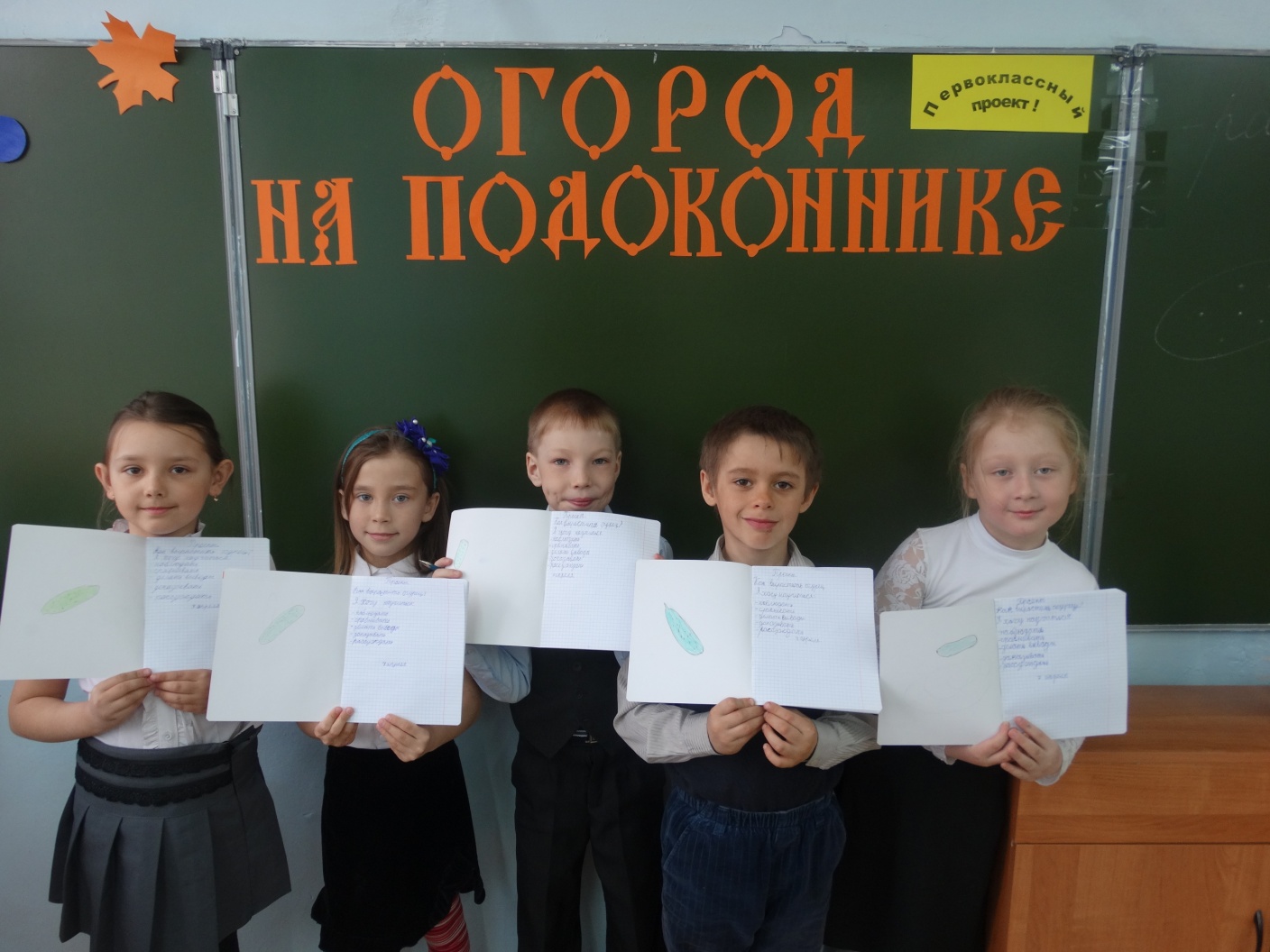 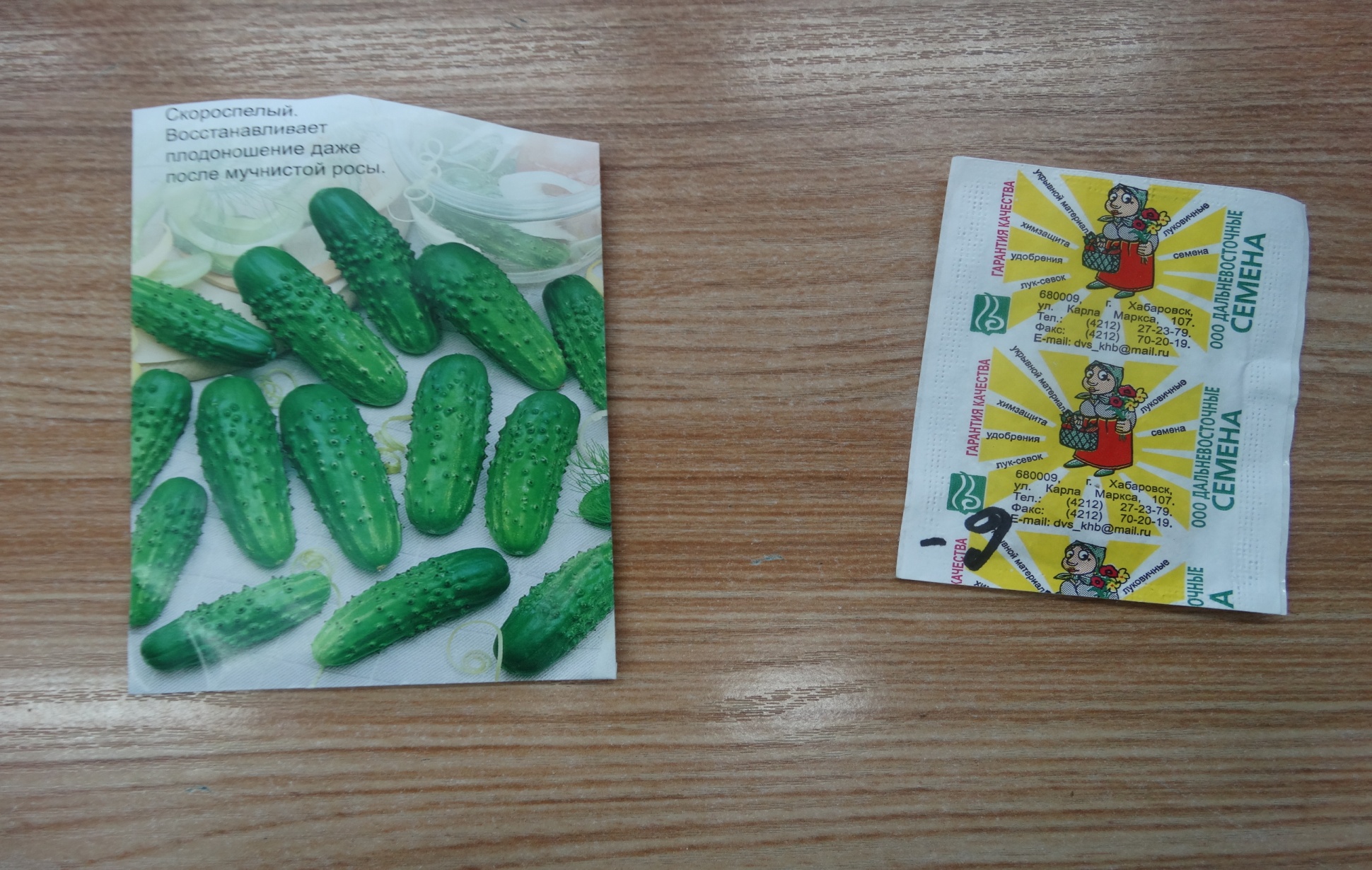 Объект нашего эксперимента.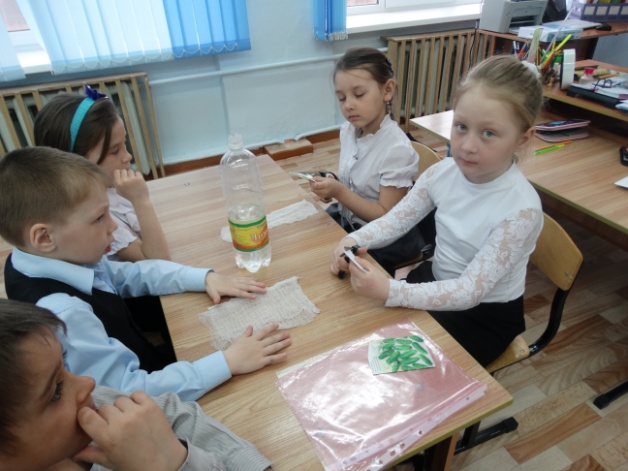 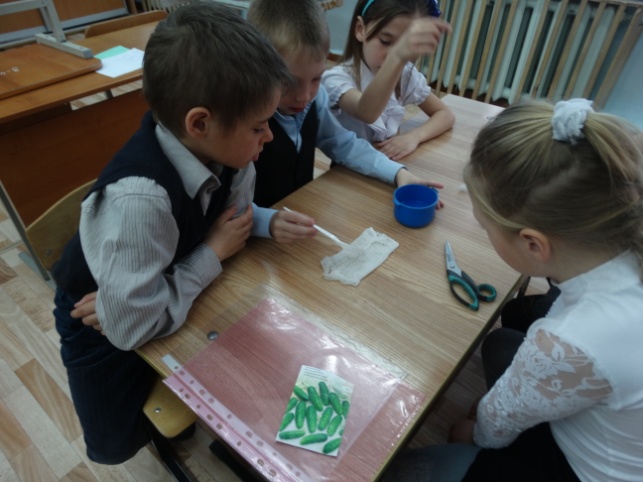 Для начала ребята узнали у родителей, что семена необходимо замочить , завернуть в целофан и положить   на солнце. Так мы и сделали.  Отдельно завернули семена « Дальневосточные» и                « Скороспелые»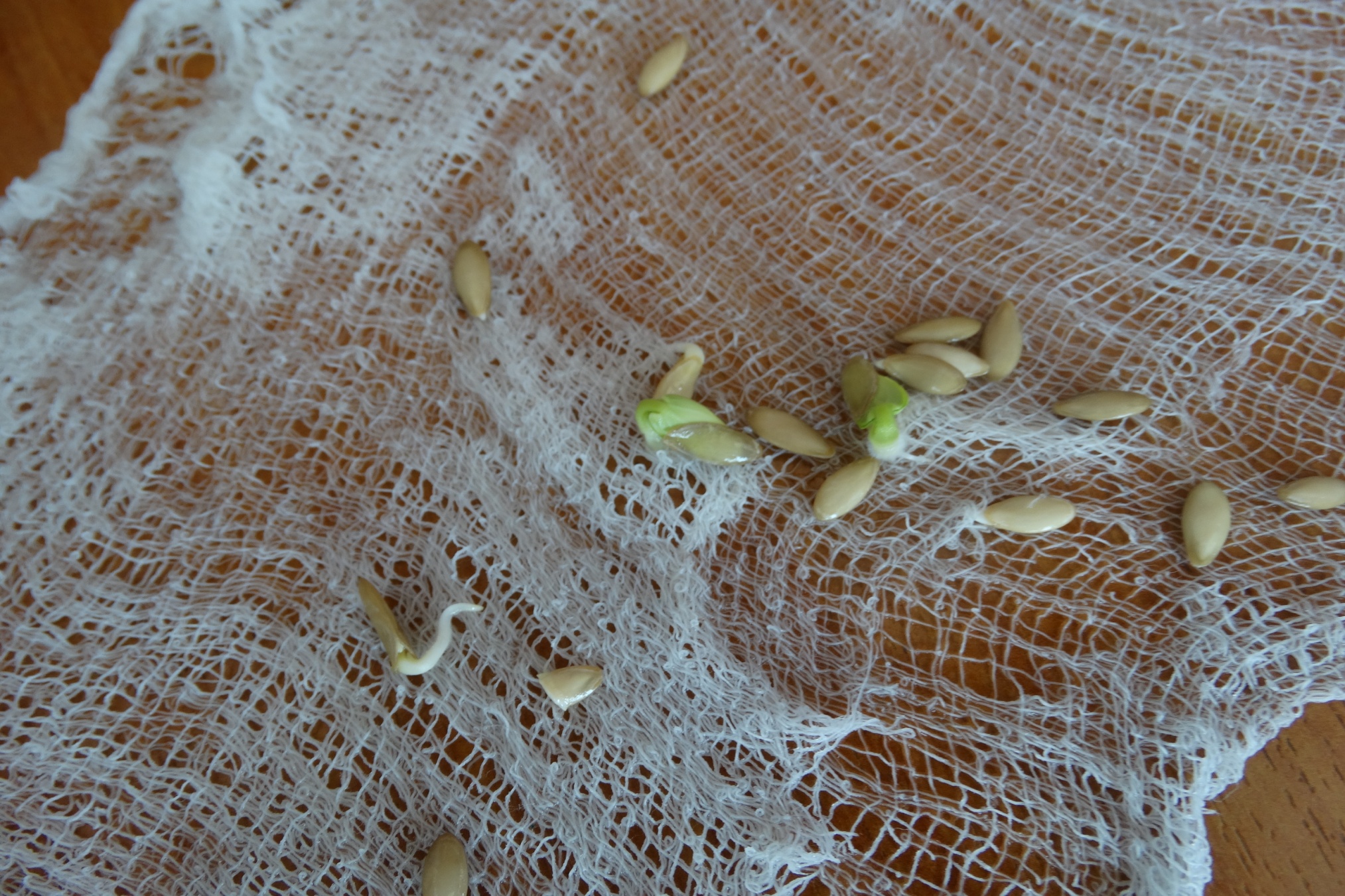 Через несколько дней семена проклюнулись.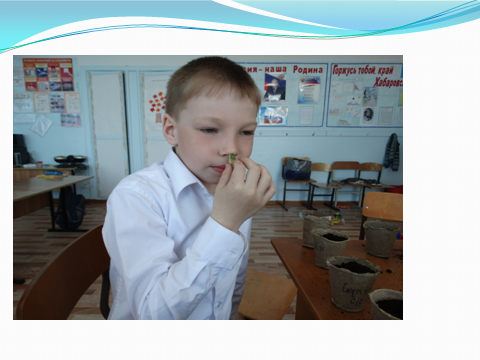 Сережка первым обнаружил , что проклюнувшиеся ростки уже пахнут свежими огурцами.Для того, чтобы подробнее узнать о проросших ростах мы попросили помощи у учителя биологии.Учитель биологии рассказала ребятам о том,  что такое семядоли,  и когда ждать основного листочка.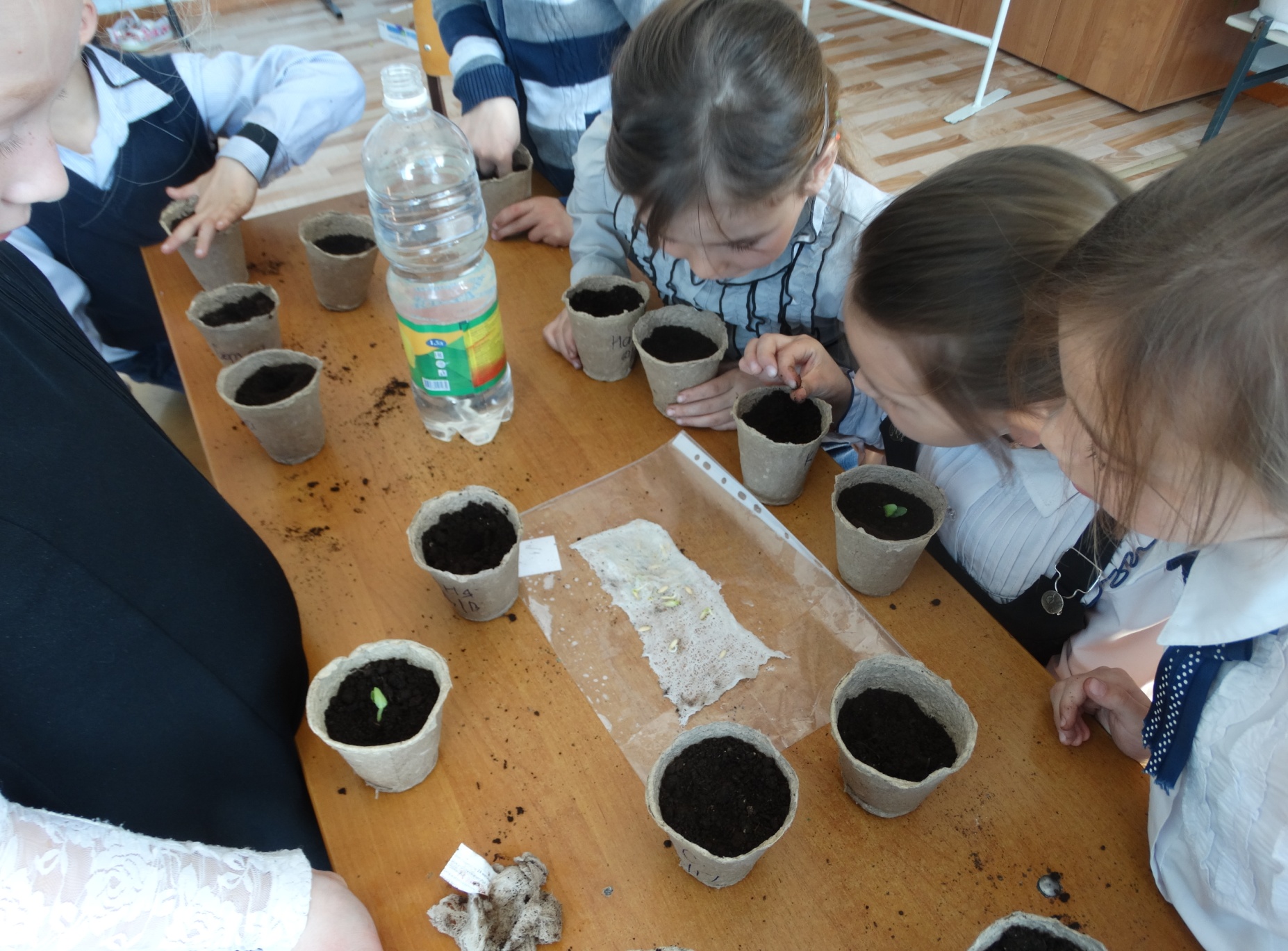 Для посадки рассады мы купили специальную землю и торфяные горшочки. Затем каждый ученик приготовил два горшочка для посадки ростков. В один посадили росток сорта «Дальневосточный», а в другой « Скороспелый» и стали наблюдать.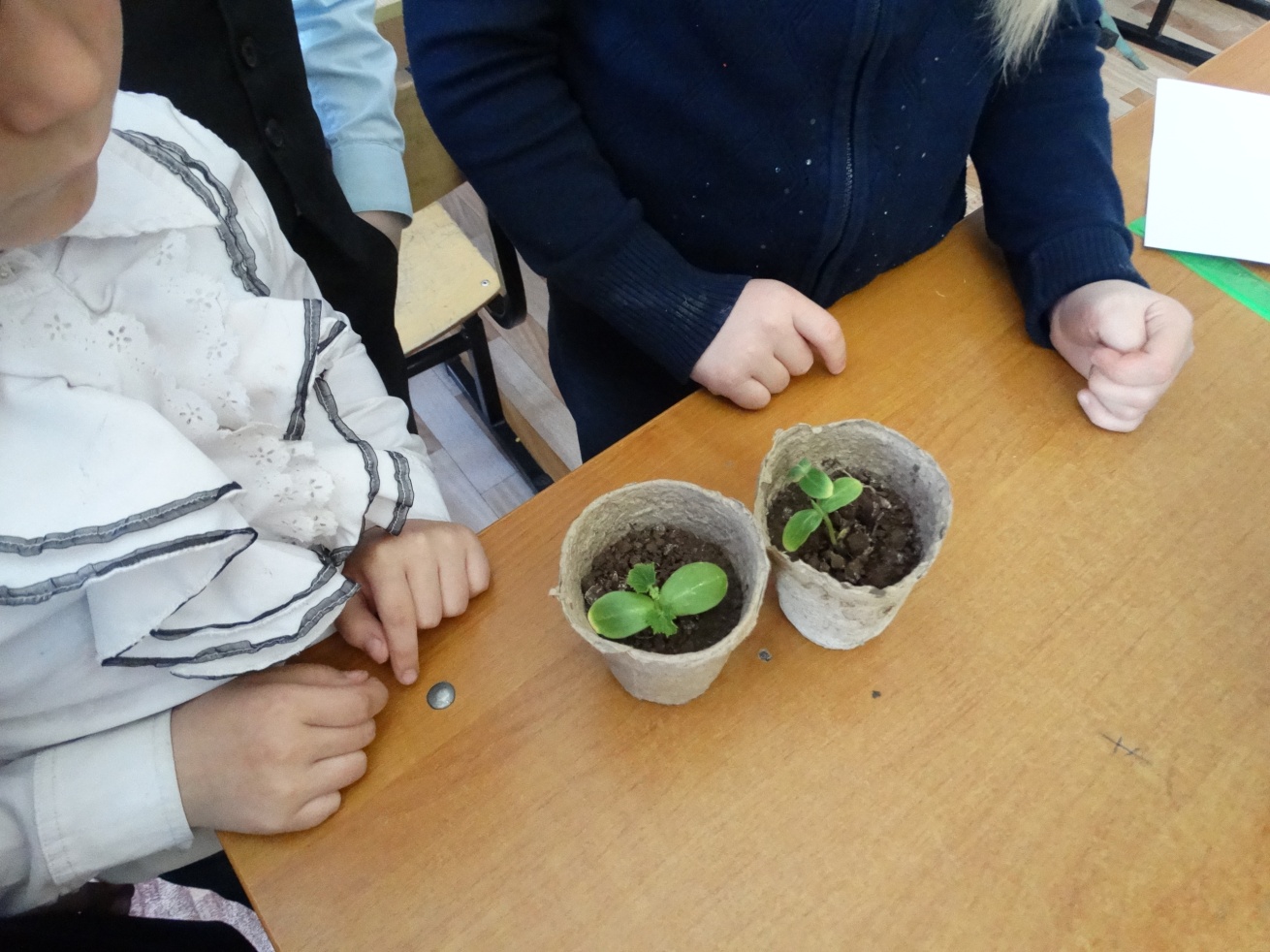 25 апреля уже стала заметна разница между ростками. Оказалось, что огурец « Дальневосточный» быстрее выпустил основной  листочек.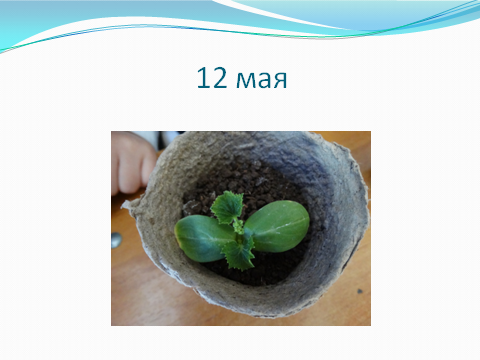 А 12 мая рассада сорта «Дальневосточный»  уже стала набирать цвет.Наши первые выводы:При одинаковых сроках, одинаковых условиях и уходе семена сорта « Дальневосточный» лучше и быстрее проросли, меньше болели, раньше начали цвести. Мы советуем нашим мамам использовать для посадки рассаду сорта «Дальневосточный»Что мы научились делать:Замачивать семена,  высаживать их в землю, поливать рассаду, рыхлить почву.Какие компетентности мы приобрели:Наблюдать.Сравнивать.Искать ответы на вопросы.Просить помощи у взрослыхФиксировать свои наблюдения в тетради.Результат: каждый ребенок увидел плоды своего труда и побывал в ситуации успеха.Вывод:  умения, полученные школьниками в процессе работы над проектом в отличие от «накопительно-знаниевого» обучения формируют  осмысленное исполнение жизненно- важных умственных и практических действий.